KOC-TOP: SEZNAM KLJUČNIH KOMPETENC Verzija 2.0, 11. 10. 2019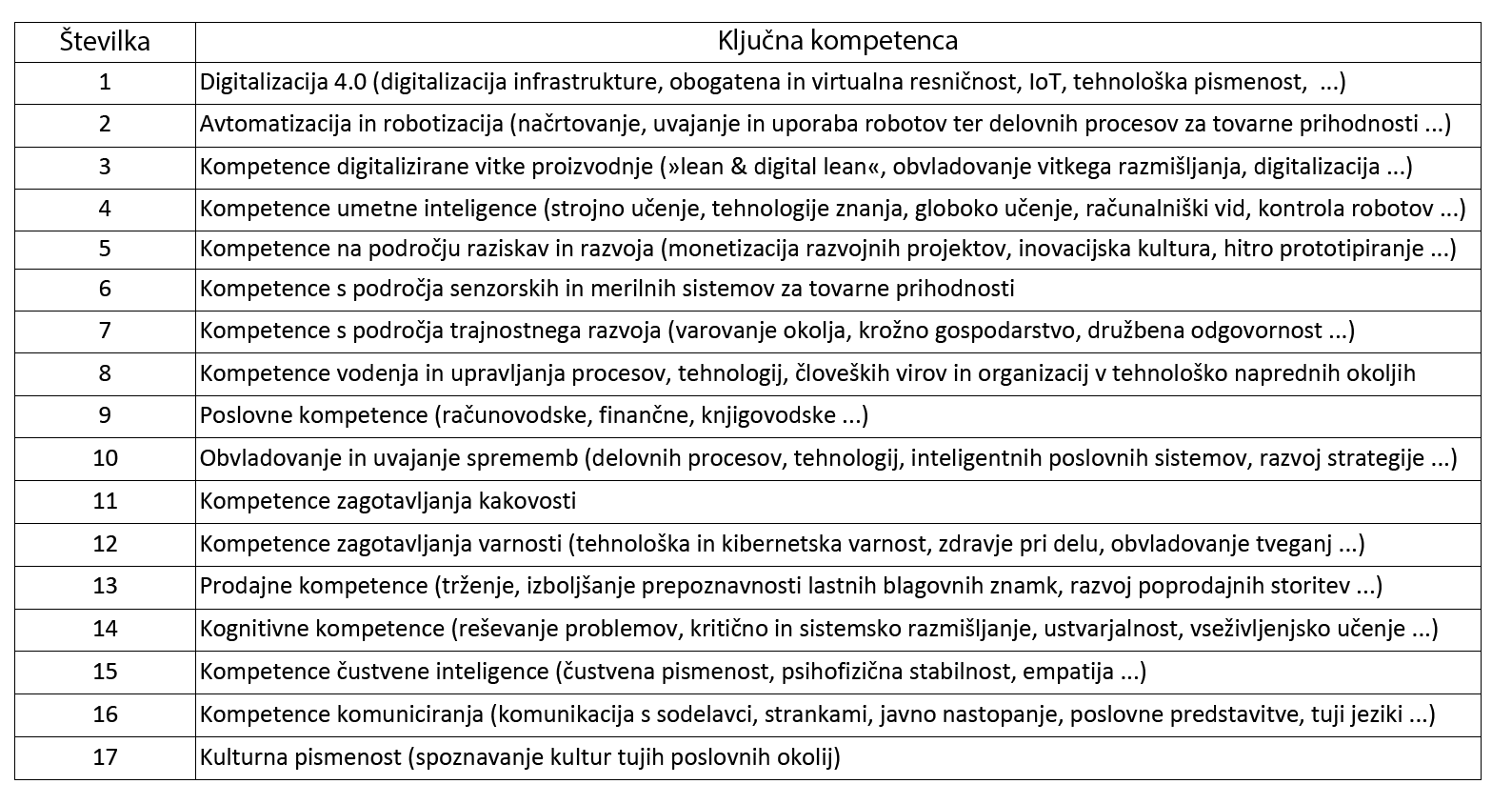 